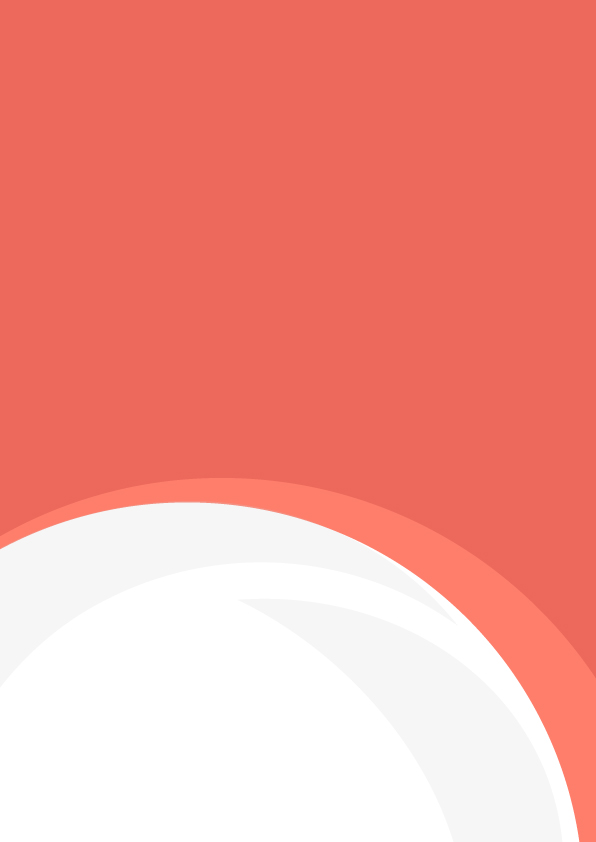 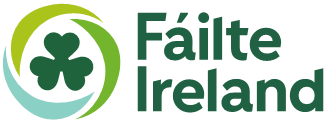 Add Business Logo and print on headed paper[Employee Name] [Employee Surname][Line 1 Employee Address][Line 2 Employee Address][Line 3 Employee Address][Date of Letter]Re: Confirmation of EmploymentDear [Employee First Name],In line with your contract of employment, your probationary period was due to expire on the [Date/Month/Year]. Following on from your recent probation review meeting, I am pleased to confirm that you have successfully completed your probationary period. Congratulations.**If Applicable**I would like to take this opportunity to remind you that you are now eligible [insert details of any benefits the employee is now eligible to receive]. Please confirm to me directly if you wish to arrange this. Thank you for your commitment and effort to date and I wish you every success in your career with [Business Name].If you have any queries, please do not hesitate to speak to me.Yours sincerely,___________________________[Manager Name][Manager Position Title]